ACTUALITE  DES RESSOURCES SUR LE SITE DU CERPEGBac G-A : Découverte de l’environnement numérique du NASUne ressource exceptionnelle permettant la découverte et l’appropriation de l’environnement numérique du NAS. Vous y trouverez notamment une présentation du NAS, des utilitaires PGUTIL et PAGE, et un exemple d’utilisation d’OpenERP.Pour permettre un accès aisé à la ressource, un fichier associé présentant la procédure d’implantation est également mis à disposition.Baccalauréats professionnels tertiaires : une fiche notionnelle en ECONOMIE surla croissance et le développement économiqueUne fiche très complète de 13 pages faisant le point sur la croissance et ses effets sur le niveau de vie, ainsi que sur la mesure du développement. De nombreuses données à exploiter sous forme textes, graphiques et tableaux. Accompagnée d’une sitographie et d’une bibliographie, cette ressource sera très utile pour actualiser les connaissances et construire des séquences pédagogiques du programme d’économie des baccalauréats professionnels tertiaires :Partie 4 : la création de richessesThème 4-3 : la croissance et le développement économiqueAxes de réflexion : La croissance économique et ses indicateurs ; le développement durableScenario pédagogique en seconde G-A : création d’un dictionnaire informatique Ce scenario pédagogique complet, relevant du pôle 3 du référentiel, permet la conception collaborative d’un dictionnaire informatique. Une vidéo d’accompagnement illustre sa mise en œuvre dans le cadre d’un espace-classe professionnel. Points du référentiel :3.1.1 : Collecte et recherche d’informations3.1.2 : Production d’informations structurées3.1.3 : Organisation et mise à disposition des informationsBaccalauréats professionnels tertiaires : une fiche notionnelle en DROIT sur le contrat de travailCette fiche notionnelle permet de faire le point sur les fondamentaux relatifs au contrat de travail : définition, formation du contrat et clauses spécifiques. Elle facilitera la construction des séquences pédagogiques en droit pour des classes de baccalauréats professionnels tertiaires :Partie 3 : les relations sociales dans les organisations3.2 : le déroulement de carrièreAxe de réflexion : le contrat de travail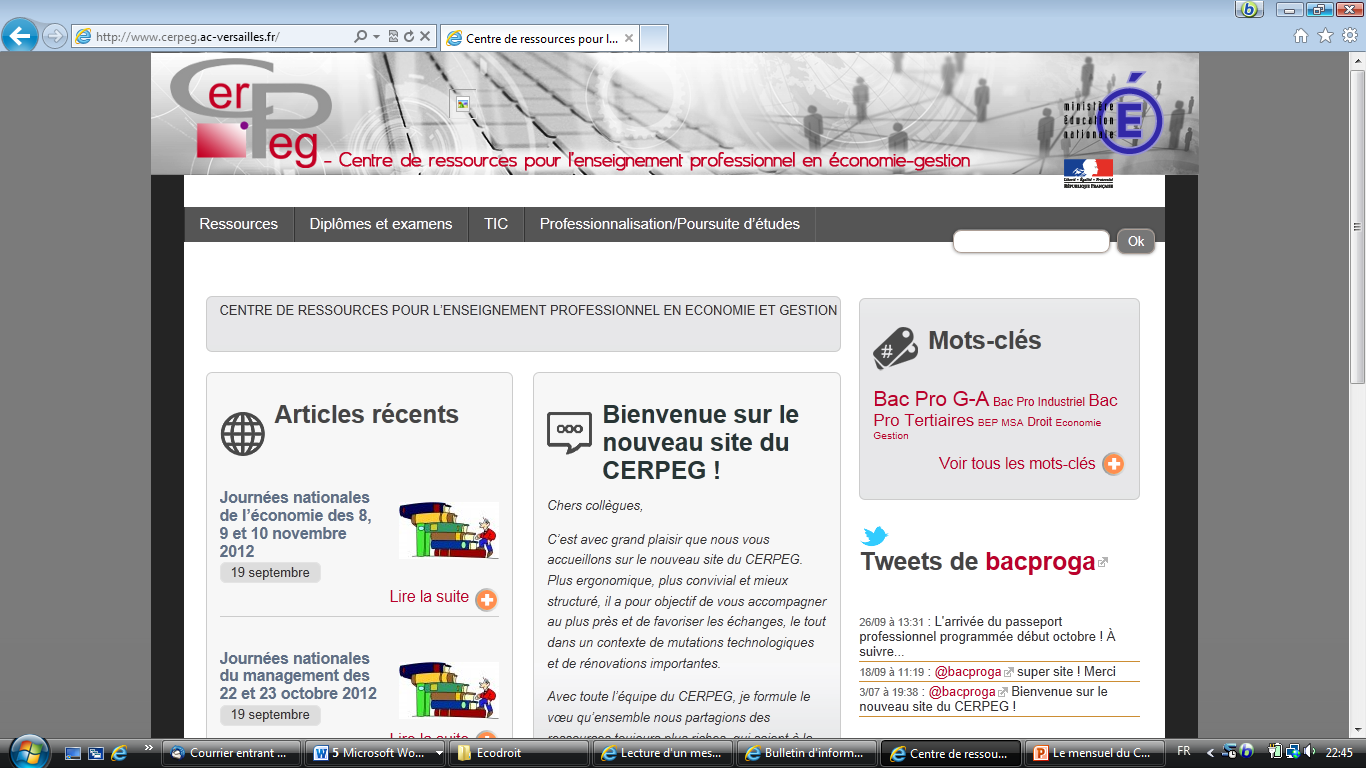 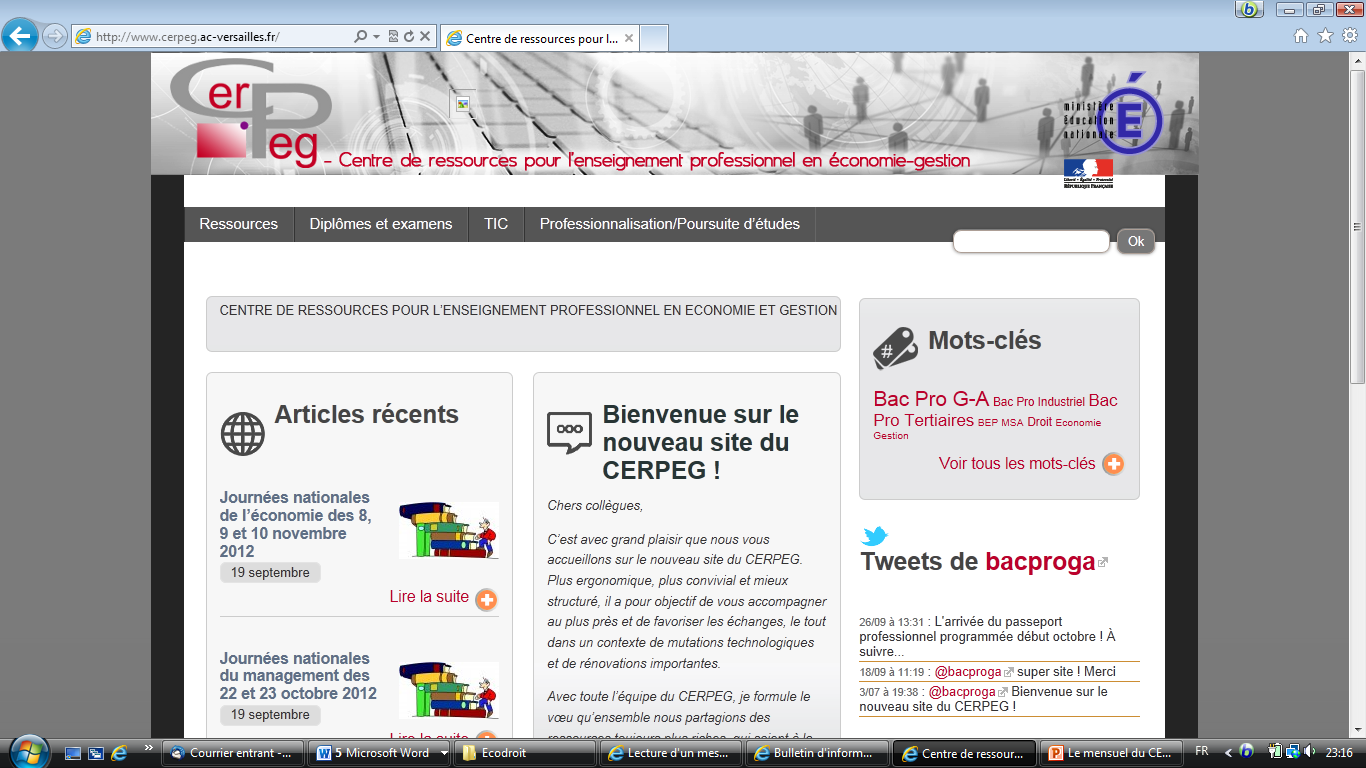 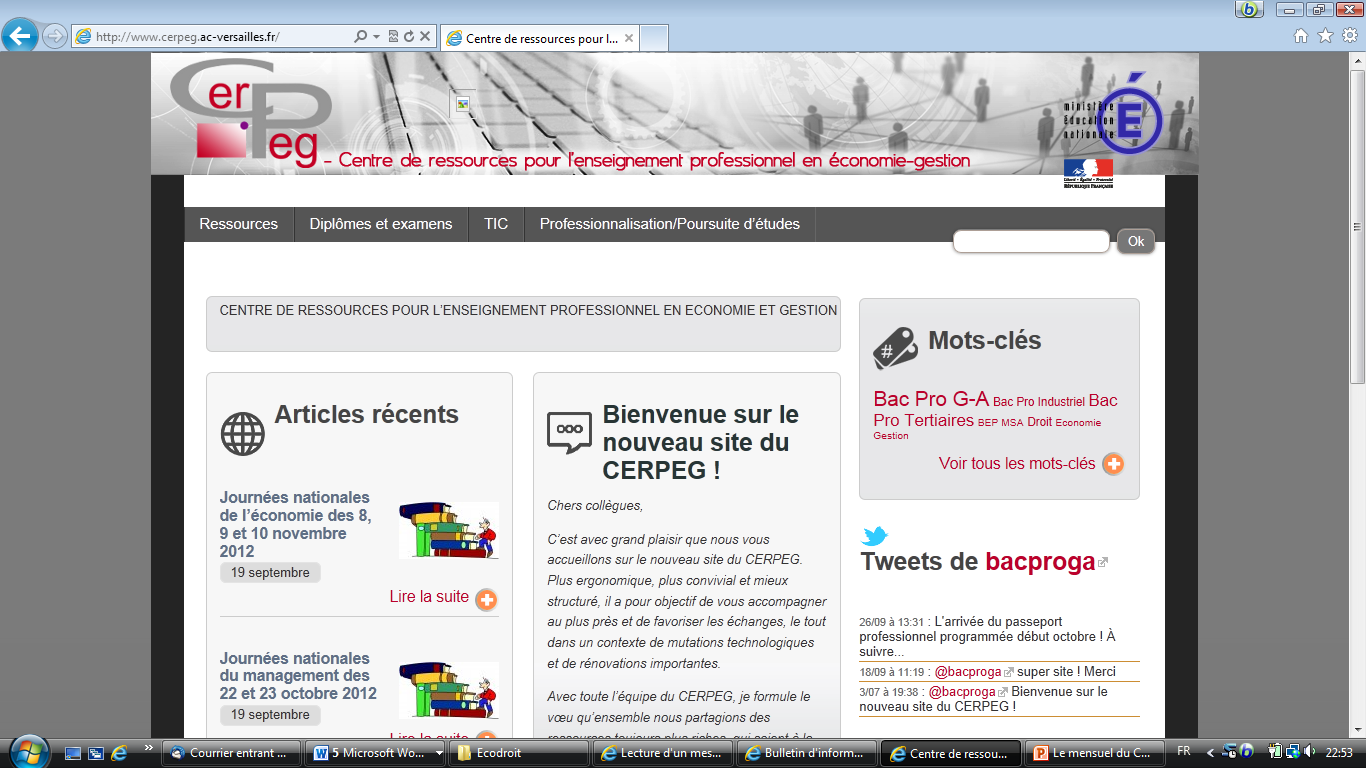 